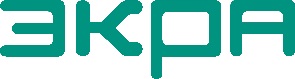 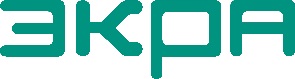 Бланк уставоктерминала защиты, автоматики, управления и сигнализации ТСН БЭ2502Б1901Уставки реле тока и напряжения заданы в первичных и вторичных величинах.Расчет по формулам: , .Диапазоны регулирования и шаги изменения уставок заданы во вторичных величинах.Диапазон в первичных величинах приведен для примера. Необходимый диапазон вычисляется из диапазона во вторичных величинах в соответствии с коэффициентами трансформации.Начальные параметрыКоэффициенты преобразованияУставки « Максимальная токовая защита » Первая ступень МТЗУставки « Максимальная токовая защита » Вторая ступень МТЗУставки « Максимальная токовая защита » Третья ступень МТЗУставки « Максимальная токовая защита » Реле направления мощности 1 для МТЗУставки « Максимальная токовая защита » Реле направления мощности 2 для МТЗУставки « Максимальная токовая защита » Пуск МТЗ по напряжениюУставки « Максимальная токовая защита » УскорениеУставки « Максимальная токовая защита » Формирование сигнала Блокировка ЛЗШУставки « Токовая защита нулевой последовательности НН » Первая ступень ТЗНП ННУставки « Токовая защита нулевой последовательности НН » Вторая ступень ТЗНП ННУставки Защита от замыканий на землюУставки « Защита от замыканий на землю » Первая ступень ЗОЗЗУставки « Защита от замыканий на землю » Вторая ступень ЗОЗЗУставки « Защита от замыканий на землю » Реле направления мощности НПУставки Защита от несимметричного режимаУставки Защита минимального напряженияУставки Защита от дуговых замыканийУставки Газовая защитаУставки УРОВУставки АЧРУставки АПВУставки ЧАПВУставки Цепи управления выключателемУставки Выдержки времени для дискретных входовУставки Дополнительная логика и выдержки времениОбъектПрисоединениеТип выключателяКоэффициенты трансформацииТрансформатора тока (КТТ)Коэффициенты трансформацииТрансформатора напряжения (КТН)НаименованиеЗначениеЗаводской номер
[1 .. 65535]Лицевая панель48 светодиодов
[32 св. и эл. ключи, 48 светодиодов, эл.ключи и гр.уст.дискр.вх, мех.ключи и эл.гр.уст.]НаименованиеЗначениеПервичная величина датчика аналогового входа Ia400,000 А
[0,001 .. 1000000,000]Вторичная величина датчика аналогового входа Ia5 А
[1 .. 5]Первичная величина датчика аналогового входа Iн400,000 А
[0,001 .. 1000000,000]Вторичная величина датчика аналогового входа Iн5 А
[1 .. 5]Первичная величина датчика аналогового входа 3I030,000 А
[0,001 .. 1000000,000]Вторичная величина датчика аналогового входа 3I01,0 А
[0,2 .. 1,0]Первичная величина датчика аналогового входа Ua6000,000 В
[0,001 .. 1000000,000]Вторичная величина датчика аналогового входа Ua100,000 В
[0,001 .. 1000000,000]Первичная величина датчика аналогового входа 3U06000,000 ВПервичная величина датчика аналогового входа Uab6000,000 В
[0,001 .. 1000000,000]Вторичная величина датчика аналогового входа Uab100,000 В
[0,001 .. 1000000,000]Вторичная величина датчика аналогового входа 3U057,73 В
[57,70 .. 173,20]НаименованиеЗначениеЗначениеРабота МТЗ-1предусмотрена
[не предусмотрена, предусмотрена]предусмотрена
[не предусмотрена, предусмотрена]Ток срабатывания загрубленной МТЗ-18000,00 А
[40,00 .. 16000,00]100,00 А
[0,50 .. 200,00]Ток срабатывания МТЗ-14000,00 А
[40,00 .. 16000,00]50,00 А
[0,50 .. 200,00]Время срабатывания МТЗ-10,10 с
[0,00 .. 10,00]0,10 с
[0,00 .. 10,00]Автоматическое загрубление уставки МТЗ-1предусмотрено
[не предусмотрено, предусмотрено]предусмотрено
[не предусмотрено, предусмотрено]Контроль направленности МТЗ-1не предусмотрен
[не предусмотрен, от РНМ-1, от РНМ-2]не предусмотрен
[не предусмотрен, от РНМ-1, от РНМ-2]Пуск по напряжению МТЗ-1не предусмотрен
[не предусмотрен, предусмотрен]не предусмотрен
[не предусмотрен, предусмотрен]НаименованиеЗначениеЗначениеРабота МТЗ-2предусмотрена
[не предусмотрена, предусмотрена]предусмотрена
[не предусмотрена, предусмотрена]Ток срабатывания МТЗ-22000,00 А
[40,00 .. 16000,00]25,00 А
[0,50 .. 200,00]Время срабатывания МТЗ-25,00 с
[0,00 .. 20,00]5,00 с
[0,00 .. 20,00]Контроль направленности МТЗ-2не предусмотрен
[не предусмотрен, от РНМ-1, от РНМ-2]не предусмотрен
[не предусмотрен, от РНМ-1, от РНМ-2]Пуск по напряжению МТЗ-2предусмотрен
[не предусмотрен, предусмотрен]предусмотрен
[не предусмотрен, предусмотрен]Ускорение МТЗ-2предусмотрено
[не предусмотрено, предусмотрено]предусмотрено
[не предусмотрено, предусмотрено]НаименованиеЗначениеЗначениеРабота МТЗ-3предусмотрена
[не предусмотрена, предусмотрена]предусмотрена
[не предусмотрена, предусмотрена]Ток срабатывания МТЗ-3800,00 А
[28,00 .. 8000,00]10,00 А
[0,35 .. 100,00]Время срабатывания МТЗ-310,00 с
[0,00 .. 100,00]10,00 с
[0,00 .. 100,00]Контроль направленности МТЗ-3не предусмотрен
[не предусмотрен, от РНМ-1, от РНМ-2]не предусмотрен
[не предусмотрен, от РНМ-1, от РНМ-2]Пуск по напряжению МТЗ-3предусмотрен
[не предусмотрен, предусмотрен]предусмотрен
[не предусмотрен, предусмотрен]Действие МТЗ-3 на отключениепредусмотрено
[не предусмотрено, предусмотрено]предусмотрено
[не предусмотрено, предусмотрено]Ускорение МТЗ-3предусмотрено
[не предусмотрено, предусмотрено]предусмотрено
[не предусмотрено, предусмотрено]Выбор характеристикиНезависимая
[Независимая, Сильно инверсная, Нормально инверсная, Чрезвычайно инверсная]Независимая
[Независимая, Сильно инверсная, Нормально инверсная, Чрезвычайно инверсная]Относительный ток пуска ЗХ Iпуск1,10 о.е.
[1,10 .. 1,30]1,10 о.е.
[1,10 .. 1,30]Базисный ток ЗХ Iб400,00 А
[28,00 .. 1000,00]5,00 А
[0,35 .. 12,50]Временной коэффициент ЗХ1,0 
[0,1 .. 2,0]1,0 
[0,1 .. 2,0]НаименованиеЗначениеЗначениеТок срабатывания РНМ32,00 А
[28,00 .. 8000,00]0,40 А
[0,35 .. 100,00]Напряжение срабатывания РНМ60,00 В
[6,00 .. 66,00]1,00 В
[0,10 .. 1,10]Угол МЧ45,0 °
[-180,0 .. 180,0]45,0 °
[-180,0 .. 180,0]Работа направленных (от РНМ-1) ступеней МТЗ при неисп. ТНвывод направленности
[блокирование, вывод направленности]вывод направленности
[блокирование, вывод направленности]НаименованиеЗначениеЗначениеТок срабатывания РНМ32,00 А
[28,00 .. 8000,00]0,40 А
[0,35 .. 100,00]Напряжение срабатывания РНМ60,00 В
[6,00 .. 66,00]1,00 В
[0,10 .. 1,10]Угол МЧ45,0 °
[-180,0 .. 180,0]45,0 °
[-180,0 .. 180,0]Работа направленных (от РНМ-2) ступеней МТЗ при неисп. ТНвывод направленности
[блокирование, вывод направленности]вывод направленности
[блокирование, вывод направленности]НаименованиеЗначениеЗначениеНапряжение срабатывания по U2300 В
[120 .. 3600]5 В
[2 .. 60]Напряжение срабатывания по междуфазному U4200 В
[300 .. 6000]70 В
[5 .. 100]Время срабатывания при неисправности ТН20,0 с
[0,2 .. 100,0]20,0 с
[0,2 .. 100,0]Режим пуска по напряжениюпо Umin или U2
[по Umin или U2, по Umin]по Umin или U2
[по Umin или U2, по Umin]Контроль исправности цепей ТНне предусмотрен
[не предусмотрен, предусмотрен]не предусмотрен
[не предусмотрен, предусмотрен]Блокировка пуска по напряжению при неисправности ТНпредусмотрена
[не предусмотрена, предусмотрена]предусмотрена
[не предусмотрена, предусмотрена]Инвертирование сигнала Автомат ТНне предусмотрено
[не предусмотрено, предусмотрено]не предусмотрено
[не предусмотрено, предусмотрено]НаименованиеЗначениеУскорениепредусмотрено
[не предусмотрено, предусмотрено]Время срабатывания МТЗ с ускорением1,00 с
[0,00 .. 2,00]Время ввода ускорения1,50 с
[0,00 .. 3,00]НаименованиеЗначениеДействие МТЗ-1 на сигнал Блокировка ЛЗШпредусмотрено
[не предусмотрено, предусмотрено]Действие МТЗ-2 на сигнал Блокировка ЛЗШпредусмотрено
[не предусмотрено, предусмотрено]Действие МТЗ-3 на сигнал Блокировка ЛЗШпредусмотрено
[не предусмотрено, предусмотрено]НаименованиеЗначениеЗначениеРабота ТЗНП-1 ННне предусмотрена
[не предусмотрена, предусмотрена]не предусмотрена
[не предусмотрена, предусмотрена]Ток срабатывания ТЗНП-1 НН40,00 А
[4,00 .. 16000,00]0,50 А
[0,05 .. 200,00]Время срабатывания ТЗНП-1 НН1,00 с
[0,00 .. 100,00]1,00 с
[0,00 .. 100,00]Действие ТЗНП-1 НН на отключениене предусмотрено
[не предусмотрено, предусмотрено]не предусмотрено
[не предусмотрено, предусмотрено]НаименованиеЗначениеЗначениеРабота ТЗНП-2 ННне предусмотрена
[не предусмотрена, предусмотрена]не предусмотрена
[не предусмотрена, предусмотрена]Ток срабатывания ТЗНП-2 НН80,00 А
[4,00 .. 16000,00]1,00 А
[0,05 .. 200,00]Время срабатывания ТЗНП-2 НН5,00 с
[0,00 .. 100,00]5,00 с
[0,00 .. 100,00]Действие ТЗНП-2 НН на отключениене предусмотрено
[не предусмотрено, предусмотрено]не предусмотрено
[не предусмотрено, предусмотрено]НаименованиеЗначениеТок 3Ioизмеряется
[измеряется, вычисляется]Напряжение 3Uoизмеряется
[измеряется, вычисляется]НаименованиеЗначениеЗначениеРабота ЗОЗЗ-1предусмотрена
[не предусмотрена, предусмотрена]предусмотрена
[не предусмотрена, предусмотрена]Ток (измеряемый) срабатывания ЗОЗЗ-16,000 А
[0,270 .. 300,000]0,200 А
[0,009 .. 10,000]Ток (вычисляемый) срабатывания ЗОЗЗ-1400,00 А
[12,00 .. 800,00]5,00 А
[0,15 .. 10,00]Напряжение срабатывание 3Uo520 В
[104 .. 10392]5 В
[1 .. 100]Время срабатывания ЗОЗЗ-11,00 с
[0,00 .. 100,00]1,00 с
[0,00 .. 100,00]Принцип функционирования ЗОЗЗ-1по 3I0 и S0
[по 3U0, по 3I0 и S0, по 3I0]по 3I0 и S0
[по 3U0, по 3I0 и S0, по 3I0]Действие ЗОЗЗ-1 на отключениепредусмотрено
[не предусмотрено, предусмотрено]предусмотрено
[не предусмотрено, предусмотрено]НаименованиеЗначениеЗначениеРабота ЗОЗЗ-2предусмотрена
[не предусмотрена, предусмотрена]предусмотрена
[не предусмотрена, предусмотрена]Ток (измеряемый) срабатывания ЗОЗЗ-23,000 А
[0,270 .. 75,000]0,100 А
[0,009 .. 2,500]Ток (вычисляемый) срабатывания ЗОЗЗ-2200,00 А
[12,00 .. 200,00]2,50 А
[0,15 .. 2,50]Время срабатывания ЗОЗЗ-25,00 с
[0,00 .. 100,00]5,00 с
[0,00 .. 100,00]Контроль направленности ЗОЗЗ-2предусмотрен
[не предусмотрен, предусмотрен]предусмотрен
[не предусмотрен, предусмотрен]Действие ЗОЗЗ-2 на отключениепредусмотрено
[не предусмотрено, предусмотрено]предусмотрено
[не предусмотрено, предусмотрено]Выбор характеристикиНезависимая
[Независимая, Сильно инверсная, Нормально инверсная, Чрезвычайно инверсная]Независимая
[Независимая, Сильно инверсная, Нормально инверсная, Чрезвычайно инверсная]Базисный ток (измеряемый) ЗХ Iб6,00 А
[0,30 .. 75,00]0,20 А
[0,01 .. 2,50]Базисный ток (вычисляемый) ЗХ Iб80,00 А
[12,00 .. 200,00]1,00 А
[0,15 .. 2,50]Относительный ток пуска ЗХ Iпуск1,10 о.е.
[1,10 .. 1,30]1,10 о.е.
[1,10 .. 1,30]Временной коэффициент ЗХ1,0 
[0,1 .. 2,0]1,0 
[0,1 .. 2,0]НаименованиеЗначениеЗначениеТок (измеряемый) срабатывания РНМ0,300 А
[0,270 .. 75,000]0,010 А
[0,009 .. 2,500]Ток (вычисляемый) срабатывания РНМ20,00 А
[12,00 .. 200,00]0,25 А
[0,15 .. 2,50]Напряжение срабатывания РНМ103,9 В
[52,0 .. 114,3]1,0 В
[0,5 .. 1,1]Угол МЧ70,0 °
[-180,0 .. 180,0]70,0 °
[-180,0 .. 180,0]НаименованиеЗначениеРабота ЗНРпредусмотрена
[не предусмотрена, предусмотрена]Коэффициент несимметрии10 %
[2 .. 100]Время срабатывания ЗНР1,00 с
[0,00 .. 100,00]Действие ЗНР на отключениепредусмотрено
[не предусмотрено, предусмотрено]НаименованиеЗначениеЗначениеРабота ЗМНпредусмотрена
[не предусмотрена, предусмотрена]предусмотрена
[не предусмотрена, предусмотрена]Напряжение срабатывания ЗМН2100 В
[300 .. 6000]35 В
[5 .. 100]Время срабатывания ЗМН1,00 с
[0,00 .. 100,00]1,00 с
[0,00 .. 100,00]Действие ЗМН на отключениепредусмотрено
[не предусмотрено, предусмотрено]предусмотрено
[не предусмотрено, предусмотрено]НаименованиеЗначениеВремя срабатывания от сигнала ЗДЗ1,0 с
[0,2 .. 100,0]Контроль по току при действии ЗДЗпредусмотрен
[не предусмотрен, предусмотрен]Контроль по напряжению при действии ЗДЗне предусмотрен
[не предусмотрен, предусмотрен]Пуск ЗДЗ по току от ВВ или СВне предусмотрен
[не предусмотрен, предусмотрен]НаименованиеЗначениеЗадержка на срабатывание КИ ГЗ1,00 с
[0,05 .. 27,00]Действие ГЗ на отключениене предусмотрено
[не предусмотрено, предусмотрено]Перевод ГЗ-сигн.ст. на отключениене предусмотрен
[не предусмотрен, предусмотрен]Действие КИ на вывод ГЗ сигн.ст.не предусмотрено
[не предусмотрено, предусмотрено]Действие КИ на вывод ГЗ откл.ст.не предусмотрено
[не предусмотрено, предусмотрено]НаименованиеЗначениеЗначениеУРОВпредусмотрено
[не предусмотрено, предусмотрено]предусмотрено
[не предусмотрено, предусмотрено]Ток срабатывания УРОВ400,00 А
[20,00 .. 800,00]5,00 А
[0,25 .. 10,00]Время срабатывания УРОВ1,00 с
[0,01 .. 10,00]1,00 с
[0,01 .. 10,00]Контроль РПВпредусмотрен
[не предусмотрен, предусмотрен]предусмотрен
[не предусмотрен, предусмотрен]Действие внешнего отключения на УРОВне предусмотрено
[не предусмотрено, предусмотрено]не предусмотрено
[не предусмотрено, предусмотрено]Контроль по току при действии УРОВ на себяпредусмотрен
[предусмотрен, не предусмотрен]предусмотрен
[предусмотрен, не предусмотрен]Действие внешнего УРОВ на вышестоящий выключательне предусмотрено
[не предусмотрено, предусмотрено]не предусмотрено
[не предусмотрено, предусмотрено]НаименованиеЗначениеЗначениеАЧР-1предусмотрена
[не предусмотрена, предусмотрена]предусмотрена
[не предусмотрена, предусмотрена]АЧР-2не предусмотрена
[не предусмотрена, предусмотрена]не предусмотрена
[не предусмотрена, предусмотрена]Логика работы АЧР, ЧАПВпо внешним сигналам
[по внешним сигналам, по внутренним сигналам]по внешним сигналам
[по внешним сигналам, по внутренним сигналам]Частота срабатывания АЧР-149,0 Гц
[45,0 .. 51,0]49,0 Гц
[45,0 .. 51,0]Разность между частотами возврата и срабатывания АЧР-10,05 Гц
[0,05 .. 1,00]0,05 Гц
[0,05 .. 1,00]Частота срабатывания АЧР-249,5 Гц
[45,0 .. 51,0]49,5 Гц
[45,0 .. 51,0]Разность между частотами возврата и срабатывания АЧР-20,05 Гц
[0,05 .. 1,00]0,05 Гц
[0,05 .. 1,00]Задержка на возврат реле частоты АЧР0,00 с
[0,00 .. 25,00]0,00 с
[0,00 .. 25,00]Скорость снижения частоты1,0 Гц/с
[0,1 .. 20,0]1,0 Гц/с
[0,1 .. 20,0]Напряжение срабатывания прямой последовательности АЧР1200 В
[600 .. 3600]20 В
[10 .. 60]Время срабатывания при АЧР-10,15 с
[0,00 .. 25,00]0,15 с
[0,00 .. 25,00]Время срабатывания при АЧР-25,0 с
[0,0 .. 100,0]5,0 с
[0,0 .. 100,0]Блокировка по скорости снижения частоты АЧРпредусмотрена
[не предусмотрена, предусмотрена]предусмотрена
[не предусмотрена, предусмотрена]НаименованиеЗначениеЗначениеАПВпредусмотрено
[не предусмотрено, предусмотрено]предусмотрено
[не предусмотрено, предусмотрено]Запрет АПВ-2не предусмотрен
[не предусмотрен, предусмотрен]не предусмотрен
[не предусмотрен, предусмотрен]Время готовности АПВ30,0 с
[5,0 .. 180,0]30,0 с
[5,0 .. 180,0]Время срабатывания АПВ-12,0 с
[0,2 .. 20,0]2,0 с
[0,2 .. 20,0]Время срабатывания АПВ-220,0 с
[0,2 .. 100,0]20,0 с
[0,2 .. 100,0]Запрет при неисправности ЦУпредусмотрен
[не предусмотрен, предусмотрен]предусмотрен
[не предусмотрен, предусмотрен]Запрет при АЧРпредусмотрен
[не предусмотрен, предусмотрен]предусмотрен
[не предусмотрен, предусмотрен]Запрет при самопроизвольном отключениине предусмотрен
[не предусмотрен, предусмотрен]не предусмотрен
[не предусмотрен, предусмотрен]Запрет от Внешнего отключенияне предусмотрен
[не предусмотрен, предусмотрен]не предусмотрен
[не предусмотрен, предусмотрен]Запрет от МТЗ-1не предусмотрен
[не предусмотрен, предусмотрен]не предусмотрен
[не предусмотрен, предусмотрен]Запрет от МТЗ-2не предусмотрен
[не предусмотрен, предусмотрен]не предусмотрен
[не предусмотрен, предусмотрен]Запрет от МТЗ-3предусмотрен
[не предусмотрен, предусмотрен]предусмотрен
[не предусмотрен, предусмотрен]Запрет от МТЗ с ускорениемне предусмотрен
[не предусмотрен, предусмотрен]не предусмотрен
[не предусмотрен, предусмотрен]Запрет от ЗОЗЗ-1не предусмотрен
[не предусмотрен, предусмотрен]не предусмотрен
[не предусмотрен, предусмотрен]Запрет от ЗОЗЗ-2не предусмотрен
[не предусмотрен, предусмотрен]не предусмотрен
[не предусмотрен, предусмотрен]Запрет от ТЗНП-1 ННне предусмотрен
[не предусмотрен, предусмотрен]не предусмотрен
[не предусмотрен, предусмотрен]Запрет от ТЗНП-2 ННне предусмотрен
[не предусмотрен, предусмотрен]не предусмотрен
[не предусмотрен, предусмотрен]Запрет от ЗНРне предусмотрен
[не предусмотрен, предусмотрен]не предусмотрен
[не предусмотрен, предусмотрен]Контроль напряжения при АПВ и ЧАПВпредусмотрен
[предусмотрен, не предусмотрен]предусмотрен
[предусмотрен, не предусмотрен]Напряжение работы АПВ5700 В
[300 .. 7200]95 В
[5 .. 120]НаименованиеЗначениеЧАПВпредусмотрено
[не предусмотрено, предусмотрено]Частота срабатывания ЧАПВ49,9 Гц
[45,0 .. 55,0]Разность между частотами срабатывания и возврата ЧАПВ0,05 Гц
[0,05 .. 1,00]Время готовности ЧАПВ30,0 с
[0,0 .. 180,0]Время срабатывания ЧАПВ10 с
[1 .. 300]Дополнительная задержка действия ЧАПВ на включение выключателя0,0 с
[0,0 .. 5,0]Включение при ЧАПВпри внутреннем
[при внутреннем, при внешнем]Сброс готовности ЧАПВ при внешнем отключениине предусмотрен
[не предусмотрен, предусмотрен]НаименованиеЗначениеВремя готовности привода20,0 с
[0,1 .. 40,0]Инвертирование сигнала Привод не готовне предусмотрено
[не предусмотрено, предусмотрено]Инвертирование сигнала Автомат ШПне предусмотрено
[не предусмотрено, предусмотрено]Задержка снятия сигнала отключения выключателя0,10 с
[0,02 .. 2,00]Время ограничения сигнала отключения выключателя1,0 с
[0,1 .. 5,0]Задержка снятия сигнала включения выключателя0,10 с
[0,02 .. 2,00]Время ограничения сигнала включения выключателя1,0 с
[0,1 .. 5,0]Второй электромагнит отключенияне предусмотрен
[не предусмотрен, предусмотрен]Блокировка команды Включить при аварийном отключениипредусмотрена
[не предусмотрена, предусмотрена]Управление выключателемимпульсное
[непрерывное, импульсное]НаименованиеЗначениеЗадержка на срабатывание по входу N1:X10,000 с
[0,000 .. 0,020]Задержка на срабатывание по входу N2:X10,000 с
[0,000 .. 0,020]Задержка на срабатывание по входу N3:X10,005 с
[0,000 .. 0,020]Задержка на срабатывание по входу N4:X10,010 с
[0,000 .. 0,020]Задержка на срабатывание по входу N5:X10,000 с
[0,000 .. 0,020]Задержка на срабатывание по входу N6:X10,000 с
[0,000 .. 0,020]Задержка на срабатывание по входу N7:X10,000 с
[0,000 .. 0,020]Задержка на срабатывание по входу N8:X10,000 с
[0,000 .. 0,020]Задержка на срабатывание по входу Сброс0,000 с
[0,000 .. 0,020]Задержка на срабатывание по входу N10:X20,010 с
[0,000 .. 0,020]Задержка на срабатывание по входу N11:X20,010 с
[0,000 .. 0,020]Задержка на срабатывание по входу N12:X20,020 с
[0,000 .. 0,020]Задержка на срабатывание по входу N13:X20,020 с
[0,000 .. 0,020]Задержка на срабатывание по входу N14:X20,000 с
[0,000 .. 0,020]Задержка на срабатывание по входу N15:X20,010 с
[0,000 .. 0,020]Задержка на срабатывание по входу N16:X20,005 с
[0,000 .. 0,020]Задержка на срабатывание по входу N17:X30,000 с
[0,000 .. 0,020]Задержка на срабатывание по входу N18:X30,000 с
[0,000 .. 0,020]Задержка на срабатывание по входу N19:X30,000 с
[0,000 .. 0,020]Задержка на срабатывание по входу N20:X30,005 с
[0,000 .. 0,020]Задержка на срабатывание по входу N21:X30,005 с
[0,000 .. 0,020]Задержка на срабатывание по входу N22:X30,010 с
[0,000 .. 0,020]Задержка на срабатывание по входу N23:X30,010 с
[0,000 .. 0,020]Задержка на срабатывание по входу N24:X30,000 с
[0,000 .. 0,020]НаименованиеЗначениеЗначениеТок срабатывания ПО максимального тока2000,00 А
[40,00 .. 8000,00]25,00 А
[0,50 .. 100,00]Ток срабатывания ПО минимального тока32,00 А
[28,00 .. 4000,00]0,40 А
[0,35 .. 50,00]Прием сигнала по входу 1--Задержка на срабатывание по входу 110,00 с
[0,00 .. 27,00]10,00 с
[0,00 .. 27,00]Прием сигнала по входу 2--Задержка на срабатывание по входу 210,0 с
[0,0 .. 210,0]10,0 с
[0,0 .. 210,0]Прием сигнала по входу 3--Задержка на возврат по входу 31,00 с
[0,00 .. 27,00]1,00 с
[0,00 .. 27,00]Программная накладка 1не предусмотрена
[не предусмотрена, предусмотрена]не предусмотрена
[не предусмотрена, предусмотрена]Программная накладка 2не предусмотрена
[не предусмотрена, предусмотрена]не предусмотрена
[не предусмотрена, предусмотрена]Программная накладка 3не предусмотрена
[не предусмотрена, предусмотрена]не предусмотрена
[не предусмотрена, предусмотрена]Расчет выполнилКураторНачальник ЦСРЗА(подпись)(ФИО)Дата